Tytuł operacji: Nowa jakość w obróbce metali LGD - podjęcie działalności gospodarczej                          – Ewelina ŻbikowskaNumer wniosku:  34/PP/2016 Kwota dofinansowania:     50.000 złCel ogólny LSR:     Poprawa sytuacji na lokalnym rynku pracy.Cel szczegółowy:    Tworzenie i rozwój przedsiębiorczości.Wskaźnik:               Liczba zrealizowanych operacji polegających na utworzeniu nowego                                przedsiębiorstwaOpis operacji:Operacja polegała na otwarciu działalności gospodarczej oferującej usługi w zakresie precyzyjnej obróbki metali. W ramach otrzymanych środków zakupiono: półautomat spawalniczy MIG/MAG, spawarkę TIG, wiertarkę słupową, wiertarko frezarkę, przecinarkę tarczową. Firma wykonuje konstrukcje stalowe, tj. bramy ogrodzenia, wiaty, stalowe kraty, zadaszenia, stojaki rowerowe, wykonuje cięcia laserowe blachy ze stali nierdzewnej, a także wykonuje wyposażenie obiektów sportowych, np. trybuny stacjonarne, ławki boiskowe i parkowe, barierki i ograniczniki, ławko-wieszaki szatniowe, widownie, ławki dla widzów, stanowiska rowerowe zadaszone.Adres: 64-800 Chodzież, ul. Słoneczna 15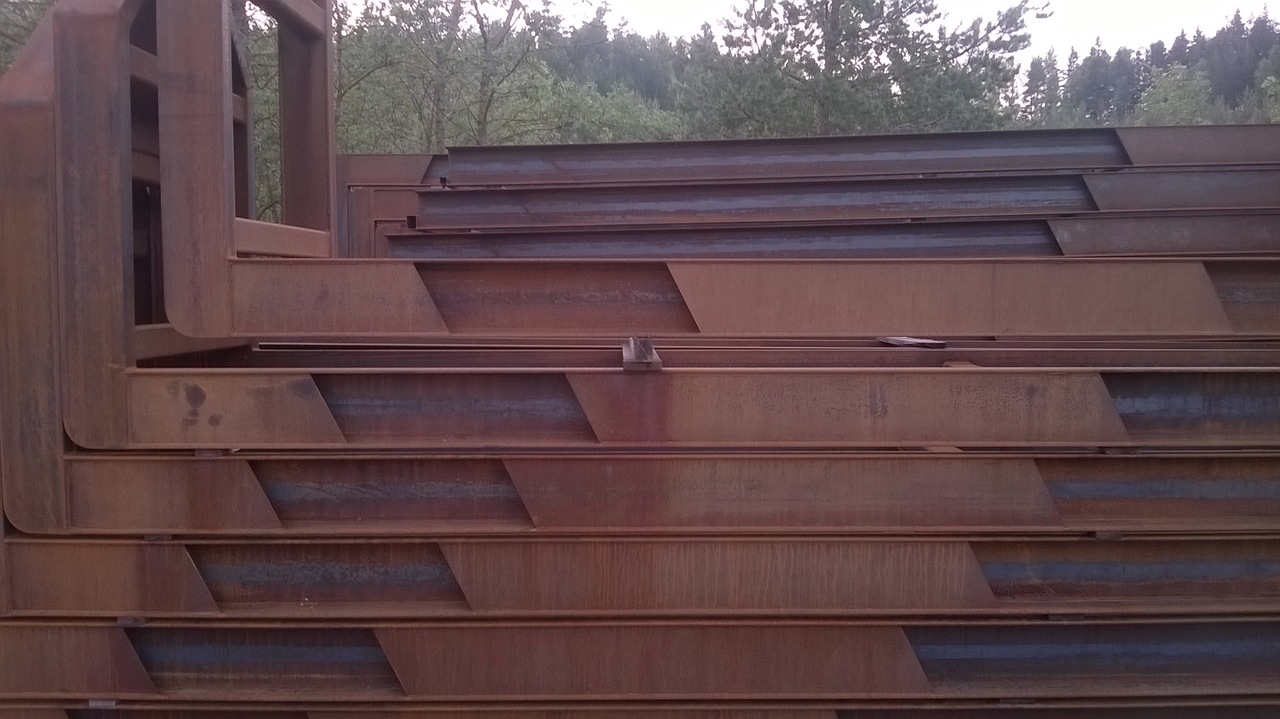 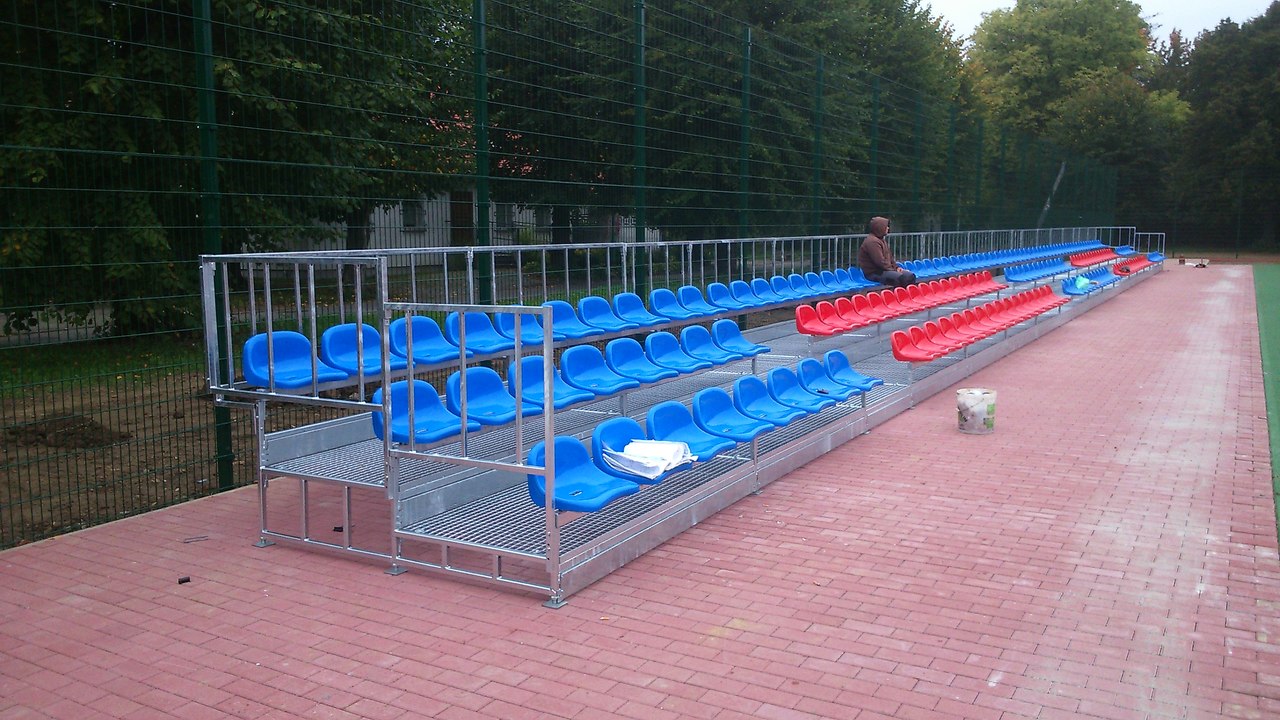 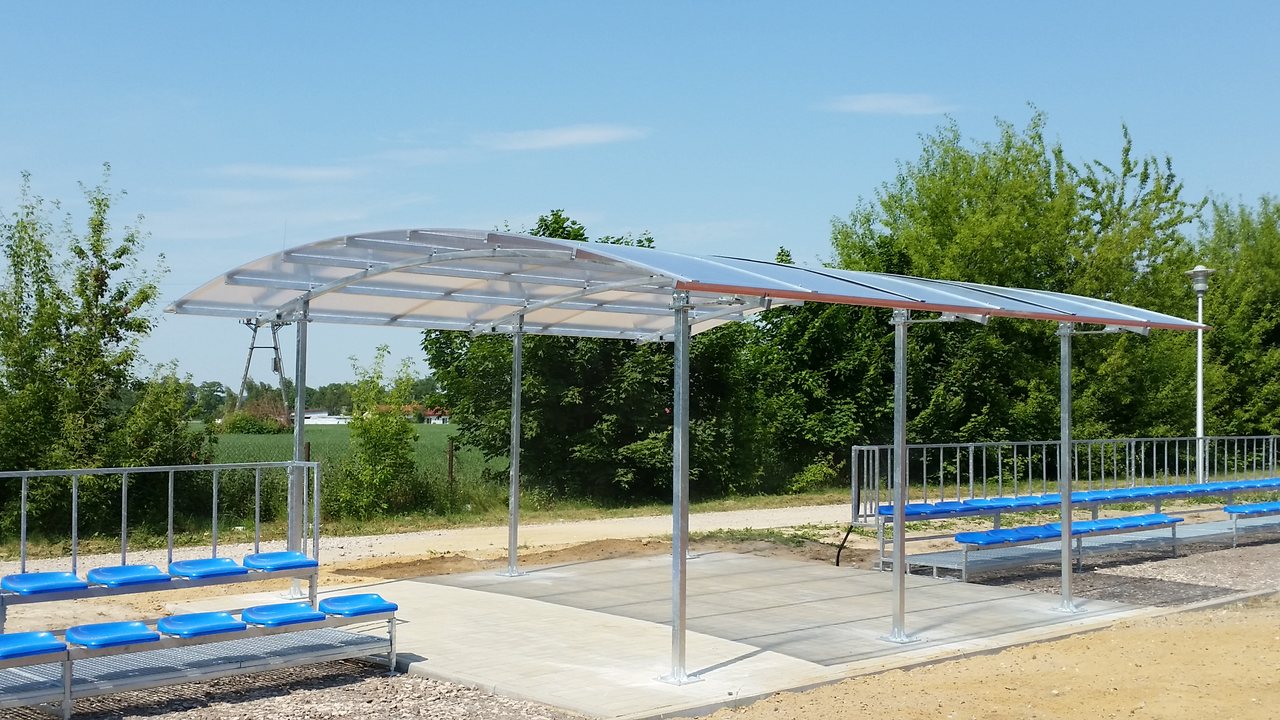 